NAZWA INWESTYCJI:BUDOWA NOWEGO I ROZBIÓRKA ISTNIEJĄCEGO WIADUKTU DROGOWEGONAD LINIĄ KOLEJOWĄ NR 356  POZNAŃ WSCHÓD - BYDGOSZCZ GŁÓWNAW PASIE DROGI POWIATOWEJ NR 2393P UL. GNIEŹNIEŃSKA W MIEJSCOWOŚCI MUROWANA GOŚLINABUDOWA NOWEGO I ROZBIÓRKA ISTNIEJĄCEGO WIADUKTU DROGOWEGONAD LINIĄ KOLEJOWĄ NR 356  POZNAŃ WSCHÓD - BYDGOSZCZ GŁÓWNAW PASIE DROGI POWIATOWEJ NR 2393P UL. GNIEŹNIEŃSKA W MIEJSCOWOŚCI MUROWANA GOŚLINAOBIEKT:UL. GNIEŹNIEŃSKA WRAZ Z WIADUKTEM (droga powiatowa nr 2393P)UL. GNIEŹNIEŃSKA WRAZ Z WIADUKTEM (droga powiatowa nr 2393P)FAZA PROJEKTU:KOSZTORYS OFERTOWYKOSZTORYS OFERTOWYBRANŻA:WIELOBRANŻOWAWIELOBRANŻOWAINWESTOR / ZAMAWIAJĄCY:ZARZĄD DRÓG POWIATOWYCH W POZNANIUUL. ZIELONA 861-651 POZNAŃ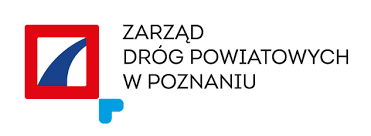 WYKONAWCA PROJEKTU:PRACOWNIE INŻYNIERSKIE SOCHA SP. Z O.O.UL. CHODKIEWICZA 1585-065 BYDGOSZCZ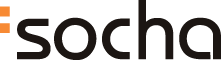 ZESPÓŁ PROJEKTOWYZESPÓŁ PROJEKTOWYZESPÓŁ PROJEKTOWYbranżaimię i nazwiskopodpisDROGOWAŁUKASZ STRZYŻMOSTOWAMICHAŁ DELMACZYŃSKISANITARNATOMASZ KOCHANOWSKIELEKTRYCZNAANDRZEJ NEUMANNTELEKOMUNIKACYJNALESZEK WIŚNIEWSKIdatastyczeń 2019 r.nr umowyZDP.WI.262.3/17etapKOtomXXXteczkaegz.1